     КАРАР                                                                                  РЕШЕНИЕ22 январь  2021 й.                       № 20-1                  22 января 2021 г.О передаче  полномочий по муниципальному финансовому контролю за исполнением бюджета сельского поселения Саннинский сельсовет муниципального района Благовещенский район Республики Башкортостан администрации муниципального района Благовещенский район Республики Башкортостан       В соответствии с пунктом 1 части 1 статьи 14, пунктом 4 статьи 15, пунктом 3 статьи 52 Федерального закона № 131-ФЗ "Об общих принципах организации местного самоуправления в Российской Федерации", руководствуясь статьями 9, 265, 269.2 Бюджетного кодекса Российской Федерации Совет сельского поселения Саннинский сельсовет муниципального района Благовещенский район Республики Башкортостан администрации муниципального района Благовещенский район Республики БашкортостанРЕШИЛ: 1. Передать  полномочия    по муниципальному финансовому контролю за исполнением бюджета сельского поселения Саннинский сельсовет муниципального района Благовещенский район Республики Башкортостан администрации муниципального района Благовещенский район Республики Башкортостан2.  Настоящее Решение обнародовать на информационном стенде администрации сельского поселения Саннинский сельсовет муниципального района Благовещенский район Республики Башкортостан и опубликовать на официальном сайте администрации сельского поселения Саннинский сельсовет муниципального района Благовещенский район Республики Башкортостан3. Контроль за выполнением решения возложить на постоянную комиссию (Тюрин С.И.).Глава  сельского поселения                                        К.Ю.Леонтьев          СОГЛАШЕНИЕпо осуществлению Финансовым управлением администрации муниципального района Благовещенский район Республики Башкортостан полномочий по муниципальному финансовому контролю за исполнением бюджета сельского поселения Саннинский сельсовет муниципального района Благовещенский район Республики Башкортостан и контролю в сфере закупок                                        «___» ________ 2021 г.Сельское поселение Саннинский сельсовет муниципального района Благовещенский район Республики Башкортостан (далее – Поселение) в лице  главы сельского поселения Саннинский сельсовет муниципального района Благовещенский район Республики Башкортостан Леонтьева Константина Юрьевича, действующего на основании  Устава, с одной стороны, Финансовое управление администрации муниципального района Благовещенский район Республики Башкортостан (далее - Финансовое управление) в лице заместителя главы администрации по финансовым вопросам–начальника финансового управления администрации муниципального района Благовещенский район Республики Башкортостан Бурунова Александра Анатольевича, действующей на основании Положения, с другой стороны, и Администрация Муниципального района Благовещенский район Республики Башкортостан (далее – Администрация района) в лице главы Администрации Муниципального района Благовещенский район Республики Башкортостан Голова Олега Евгеньевича, действующего на основании  Устава, вместе именуемые "Стороны", в соответствии с пунктом 1 части 1 статьи 14, пунктом 4 статьи 15, пунктом 3статьи 52 Федерального закона № 131-ФЗ "Об общих принципах организации местного самоуправления в Российской Федерации", руководствуясь статьями 9, 265, 269.2 Бюджетного кодекса Российской Федерации, Федерального закона "О контрактной системе в сфере закупок товаров, работ, услуг для обеспечения государственных и муниципальных нужд" от 05.04.2013 года №44-ФЗ  заключили настоящее Соглашение о нижеследующем:Статья 11.1 Предметом настоящего Соглашения является осуществление Финансовым управлением полномочий переданных Поселением Администрации района по муниципальному финансовому контролю за исполнением бюджета Поселения (далее по тексту - бюджетные полномочия) в порядке установленным законодательством Российской Федерации, Республики Башкортостан и правовыми актами Администрациирайона и Поселения.1.2 Переданные настоящим Соглашением бюджетные полномочия осуществляются засчет межбюджетных трансфертов, предоставляемых из бюджета поселения вбюджет муниципального районаБлаговещенский район Республики Башкортостан.Статья 22.1 Администрация района в лице Финансового управления в процессе осуществления бюджетных полномочий Поселения принимает на себя следующие обязательства вчасти осуществления муниципального финансового контроля:2.1.1 В порядке, установленном законодательством Российской Федерации и Республики Башкортостан, правовыми актами Администрации района и Поселения, осуществлять муниципальный финансовый контроль за:- соответствием содержания проводимой операции коду бюджетной классификации Российской Федерации, указанному в платежном документе, представленном в Финансовое управление получателем средств бюджета Поселения;- наличием у получателя средств бюджета Поселения документов, подтверждающих возникновение у него денежных обязательств;- целевым использованиембюджетных средств, в том числе предоставленных из бюджетов других уровней;- операциями с бюджетными средствами получателей средств бюджета Поселения, средствами администраторов источников финансирования дефицита  бюджетаПоселения, а также за соблюдением получателями бюджетных средств, бюджетных инвестиций и муниципальных гарантий условий выделения, получения, целевого использования и возврата бюджетных средств;- соблюдением бюджетного законодательства Российской Федерации и иных нормативных правовых актов, регулирующих бюджетные правоотношения;- за полнотой и достоверностью отчетности о реализации муниципальных программ, в том числе отчетности об исполнении муниципальных заданий.2.1.2 Осуществлять контроль по части 5 и части 8 статьи 99 Федерального закона от 05.04.2013 года №44-ФЗ. 2.1.3 Осуществлять иные полномочия, отнесенные законодательством к полномочиям по финансовому контролю за исполнением бюджета Поселения.Статья 33.1 В целях реализации настоящего Соглашения Финансовое управление наделяется следующими правами:- запрашивать у органов местного самоуправления Поселения и других организаций, расположенных на территории Поселения, бухгалтерскую документацию, бюджетную отчетность, статистическую, оперативную и другую информацию, а также документы и материалы, необходимые для осуществления передаваемых полномочий.Статья 44.1 В целях реализации настоящего Соглашения Поселение:- осуществляет бюджетный учет в соответствии с планом счетов в порядке, установленном законодательством;- ведет учет и осуществляет хранение исполнительных документов и иных документов, связанных с их исполнением;- предоставляет Финансовому управлению информационную базу, находящуюся в распоряжении Поселения;- обеспечивает своевременное представление необходимой информации и обоснований для формирования и исполнения бюджета;- обеспечивает взаимодействие с Финансовым управлением в целях осуществления бюджетных полномочий.4.2 Поселение вправе:- издавать в пределах своей компетенции муниципальные правовые акты, принятые в соответствии с бюджетным законодательством и настоящим Соглашением, по вопросам, регулирующим бюджетные правоотношения;- распоряжаться средствами, находящимися на счетах бюджета Поселения, в соответствии с законодательством;- контролировать своевременность зачисления и перечисления средств бюджета Поселения.                                                          Статья 55.1 За невыполнение или ненадлежащее выполнение условий настоящего Соглашения Стороны несут ответственность в соответствии с законодательством Российской Федерации и Республики Башкортостан.5.2 Администрация района и Финансовое управление не несет ответственности по обязательствам Поселения и получателей средств бюджета Поселения.                                                          Статья 66.1 Все споры и разногласия, возникшие в ходе исполнения настоящего Соглашения, разрешаются Сторонами путем переговоров и с использованием иных согласительных процедур.6.2 По соглашению Сторон для урегулирования разногласий может создаваться согласительная комиссия.6.3 В случае если возникший спор не был разрешен с использованием согласительных процедур, спор рассматривается в установленном законодательством Российской Федерации судебном порядке.                                                             Статья 77.1 Настоящее Соглашение вступает в силу с момента его заключения Сторонамии действует по 31 декабря 2021 года включительно.7.2 Действие Соглашения продлевается на следующий финансовый год, если ни одна из Сторон за три месяца до истечения срока его действия не заявила об отказе от продления указанного срока.7.3 Все изменения и дополнения к настоящему Соглашению совершаются в письменной форме путем заключения соответствующего дополнительного соглашения и вступают в силу с момента его подписания полномочными представителями Сторон.Указанные дополнительные соглашения являются неотъемлемыми частями настоящего Соглашения.7.4 Досрочное расторжение настоящего Соглашения может осуществляться:- по соглашению Сторон;- по инициативе любой из Сторон;- в случае изменения законодательства Российской Федерации и законодательства Республики Башкортостан;- неисполнения или ненадлежащего исполнения одной из Сторон своих обязательств, предусмотренных настоящим Соглашением;- если осуществление полномочий становится невозможным либо при сложившихся условиях эти полномочия могут быть наиболее эффективно осуществлены Поселением самостоятельно.7.5 Досрочное расторжение настоящего Соглашения по основаниям, указанным в статье 7.4, допускается при условии письменного уведомления Стороной-инициатором двух других Сторон в срок не менее чем за 15 дней до предполагаемой даты расторжения.7.6 В случае досрочного расторжения настоящего Соглашения Стороны заключают соответствующее соглашение о досрочном расторжении настоящего Соглашения, в котором устанавливают перечень, сроки и порядок осуществления мероприятий, связанных с расторжением.7.7 В иных случаях расторжение настоящего Соглашения осуществляется в порядке, установленном законодательством Российской Федерации.7.8 Настоящее Соглашение составлено в трех экземплярах, имеющих равную юридическую силу, по одному для каждой из Сторон.Глава Администрации Муниципального района Благовещенский район Республики Башкортостан                                         О.Е. Голов«___»_________2021 г.Глава сельского поселения Саннинскийсельсовет муниципального района Благовещенский район Республики Башкортостан                                  К.Ю. Леонтьев«___»__________2021 г.Заместитель главы администрации по финансовым вопросам–начальник финансового управления администрации муниципального района Благовещенский район Республики Башкортостан                                    А.А. Бурунов«___»_________2021 г.БАШКОРТОСТАН РЕСПУБЛИКАhЫБЛАГОВЕЩЕН РАЙОНЫ МУНИЦИПАЛЬ РАЙОНЫНЫН   ҺЫННЫ АУЫЛ СОВЕТЫ БИЛӘМӘhЕ СОВЕТЫРЕСПУБЛИКА  БАШКОРТОСТАНСОВЕТ СЕЛЬСКОГО ПОСЕЛЕНИЯ САННИНСКИЙ СЕЛЬСОВЕТ МУНИЦИПАЛЬНОГО РАЙОНА БЛАГОВЕЩЕНСКИЙ РАЙОН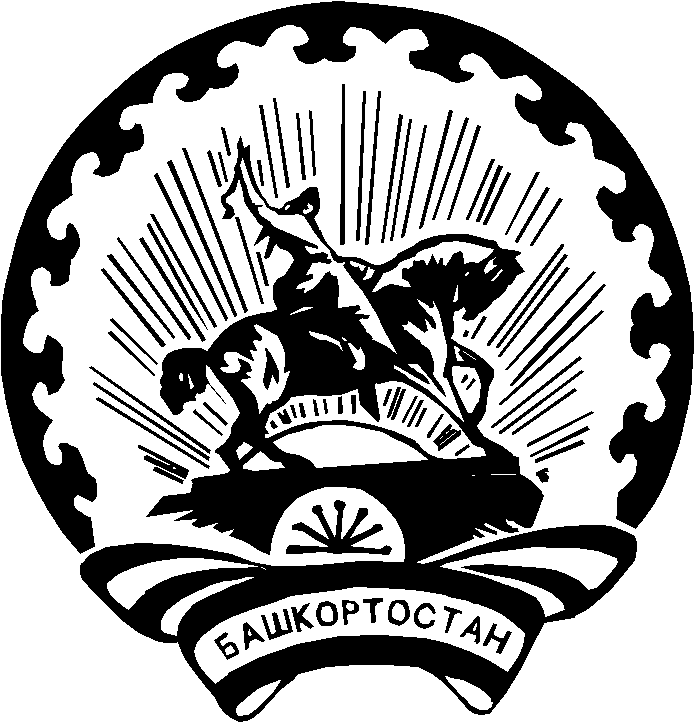 